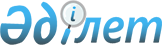 Казталов аудандық мәслихатының 2010 жылғы 22 желтоқсандағы N 37-1 "2011-2013 жылдарға арналған аудандық бюджет туралы" шешіміне өзгерістер мен толықтырулар енгізу туралы
					
			Күшін жойған
			
			
		
					Батыс Қазақстан облысы Казталов аудандық мәслихатының 2011 жылғы 12 сәуірдегі N 39-2 шешімі. Батыс Қазақстан облысы Әділет департаментінде 2011 жылғы 21 сәуірде N 7-8-124 тіркелді. Күші жойылды - Батыс Қазақстан облысы Казталов аудандық мәслихатының 2012 жылғы 30 наурыздағы N 4-2 шешімімен.
      Ескерту. Күші жойылды - Батыс Қазақстан облысы Казталов аудандық мәслихатының 2012.03.30 N 4-2 шешімімен
      Қазақстан Республикасының 2008 жылғы 4 желтоқсандағы Бюджет кодексіне және Қазақстан Республикасының 2001 жылғы 23 қаңтардағы "Қазақстан Республикасындағы жергілікті мемлекеттік басқару және өзін-өзі басқару туралы" Заңына сәйкес Казталов аудандық мәслихаты ШЕШІМ ЕТЕДІ:
      1. "2011-2013 жылдарға арналған аудандық бюджет туралы" Казталов аудандық мәслихатының 2010 жылғы 22 желтоқсандағы N 37-1 шешіміне (нормативтік құқықтық актілерді мемлекеттік тіркеу тізілімінде N 7-8-120 тіркелген, 2011 жылғы 17 қаңтардағы, 2011 жылғы 7 ақпандағы, 2011 жылғы 10 ақпандағы аудандық "Ауыл айнасы" газетінде N 3, N 6-7, N 8 жарияланған), келесі өзгерістер мен толықтырулар енгізілсін:
      1) 1 тармақта:
      1)-тармақшадағы "3 190 876" деген сан "3 275 856" деген санмен ауыстырылсын;
      "712 307" деген сан "725 498" деген санмен ауыстырылсын;
      "2 476 784" деген сан "2 548 573" деген санмен ауыстырылсын;
      2)-тармақшадағы "3 191 923" деген сан "3 279 531" деген санмен ауыстырылсын;
      3)-тармақшадағы "таза бюджеттік несиелендіру" жолындағы "49 851" деген сан "57 481" деген санмен ауыстырылсын;
      "бюджеттік несиелер" жолындағы "49 851" деген сан "59 024" деген санмен ауыстырылсын;
      "бюджеттік несиелерді өтеу" жолындағы "0" деген сан "1 543" деген санмен ауыстырылсын;
      5)-тармақшадағы "-70 898" деген сан "-81 156" деген санмен ауыстырылсын;
      6)-тармақшадағы "бюджет тапшылығын (профицитін пайдалану) қаржыландыру" жолындағы "70 898" деген сан "81 156" деген санмен ауыстырылсын;
      "қарыздарды өтеу" жолындағы "0" деген сан "-1 543" деген санмен ауыстырылсын;
      "бюджет қаражатының пайдаланылатын қалдықтары" жолындағы "21 047" деген сан "32 848" деген санмен ауыстырылсын;
      2) 3-тармақта:
      1)-тармақшадағы "613 103" деген сан "684 892" деген санмен ауыстырылсын;
      жетінші абзацтағы "39 968" деген сан "45 444" деген санмен ауыстырылсын;
      мынадай мазмұндағы он төртінші, он бесінші, он алтыншы, он жетінші, он сегізінші абзацтармен толықтырылсын:
      "Болашақ ауылын сумен жабдықтауға жобалық-сметалық құжаттар әзірлеуге – 13 305 мың теңге;
      Казталов ауылында 280 орындық балабақша салуға – 9 187 мың теңге;
      Мектеп мұғалімдеріне және мектепке дейінгі ұйымдардың тәрбиешілеріне біліктілік санаты үшін қосымша ақының көлемін ұлғайтуға – 15 429 мың теңге;
      "Бизнестің жол картасы – 2020" бағдарламасы шеңберінде жеке меншік кәсіпкерлікті қолдауға – 20 280 мың теңге;
      "Жұмыспен қамту - 2020" бағдарламасы шеңберінде жұмыспен қамту орталықтарын құруға – 8 112 мың теңге.";
      3) 5 тармақ мынадай редакцияда жазылсын:
      "5. 2011 жылға арналған ауданның жергілікті атқарушы органдардың резерві 12 500 мың теңге көлемінде бекітілсін.";
      4) аталған шешімнің 1, 5, 6 қосымшалары осы шешімнің 1, 2, 3 қосымшаларына сәйкес жаңа редакцияда жазылсын.
      2. Осы шешім 2011 жылдың 1 қаңтарынан бастап қолданысқа енгізіледі және ресми жариялануға тиіс. 2011 жылға арналған аудандық бюджет
      мың теңге Казталов ауданының ауылдық округтерінің
2011 жылға арналған бюджеттік бағдарламалары
      мың теңге Мектептерге жалпы білім беру
бағдарламасы бойынша бюджет қаражаттары
      мың теңге
					© 2012. Қазақстан Республикасы Әділет министрлігінің «Қазақстан Республикасының Заңнама және құқықтық ақпарат институты» ШЖҚ РМК
				
Сессия төрағасы
Н. Дүйсеков
Аудандық мәслихат хатшысы
Е. ГазизовАудандық мәслихатының
2011 жылғы 12 сәуірдегі
N 39-2 шешіміне 1 қосымша
Аудандық мәслихатының
2010 жылғы 22 желтоқсандағы
N 37-1 шешіміне 1 қосымша
Санаты
Санаты
Санаты
Санаты
Санаты
Сомасы
Сыныбы
Сыныбы
Сыныбы
Сыныбы
Сомасы
Iшкi сыныбы
Iшкi сыныбы
Iшкi сыныбы
Сомасы
Ерекшелiгi
Ерекшелiгi
Сомасы
АТАУЫ
Сомасы
І. КІРІСТЕР
3275856
1
Салықтық түсімдер
725498
01
Табыс салығы 
152292
2
Жеке табыс салығы
152292
03
Әлеуметтік салық
146258
1
Әлеуметтік салық 
146258
04
Меншiкке салынатын салықтар
422408
1
Мүлiкке салынатын салықтар
409462
3
Жер салығы
1288
4
Көлiк құралдарына салынатын салық
10188
5
Бірыңғай жер салығы
1470
05
Тауарларға, жұмыстарға және қызметтер көрсетуге салынатын iшкi салықтар
2595
2
Акциздер
903
3
Табиғи және басқа ресурстарды пайдаланғаны үшiн түсетiн түсiмдер
247
4
Кәсiпкерлiк және кәсiби қызметтi жүргiзгенi үшiн алынатын алымдар
1445
08
Заңдық мәнді іс-әрекеттерді жасағаны және (немесе) құжаттар бергені үшін оған уәкілеттігі бар мемлекеттік органдар немесе лауазымды адамдар алатын міндетті төлемдер
1945
1
Мемлекеттік баж
1945
2
Салықтық емес түсiмдер
1109
01
Мемлекет меншігінен түсетін түсімдер
907
5
Мемлекет меншігіндегі мүлікті жалға беруден түсетін кірістер
907
04
Мемлекеттік бюджеттен қаржыландырылатын, сондай-ақ Қазақстан Республикасы Ұлттық Банкінің бюджетінен (шығыстар сметасынан) ұсталатын және қаржыландырылатын мемлекеттік мекемелер салатын айыппұлдар, өсімпұлдар, санкциялар, өндіріп алулар
0
1
Мұнай секторы кәсіпорындарынан түсетін түсімдерді қоспағанда, мемлекеттік бюджеттен қаржыландырылатын, сондай-ақ Қазақстан Республикасы Ұлттық Банкінің бюджетінен (шығыстар сметасынан) ұсталатын және қаржыландырылатын мемлекеттік мекемелер салатын айыппұл
0
06
Басқа да салықтық емес түсiмдер
202
1
Басқа да салықтық емес түсiмдер
202
3
Негізгі капиталды сатудан түсетін түсімдер 
676
03
Жердi және материалдық емес активтердi сату
676
1
Жерді сату
676
4
Трансферттерден түсетін түсімдер
2548573
02
Мемлекеттiк басқарудың жоғары тұрған органдарынан түсетiн трансферттер
2548573
2
Облыстық бюджеттен түсетiн трансферттер
2548573
Функционалдық топ
Функционалдық топ
Функционалдық топ
Функционалдық топ
Функционалдық топ
Сомасы
Кіші функция
Кіші функция
Кіші функция
Кіші функция
Сомасы
Бюджеттік бағдарламалардың әкiмшiсi
Бюджеттік бағдарламалардың әкiмшiсi
Бюджеттік бағдарламалардың әкiмшiсi
Сомасы
Бағдарлама
Бағдарлама
Сомасы
АТАУЫ
Сомасы
II. ШЫҒЫНДАР
3279531
1
Жалпы сипаттағы мемлекеттiк қызметтер көрсету
215526
01
Мемлекеттiк басқарудың жалпы функцияларын орындайтын өкiлдi, атқарушы және басқа органдар
201180
112
Аудан (облыстық маңызы бар қала) мәслихатының аппараты
20090
001
Аудан (облыстық маңызы бар қала) мәслихатының қызметін қамтамасыз ету жөніндегі қызметтер
19940
003
Мемлекеттік органдардың күрделі шығыстары
150
122
Аудан (облыстық маңызы бар қала) әкімінің аппараты
38362
001
Аудан (облыстық маңызы бар қала) әкімінің қызметін қамтамасыз ету жөніндегі қызметтер
38362
003
Мемлекеттік органдардың күрделі шығыстары
0
123
Қаладағы аудан, аудандық маңызы бар қала, кент, ауыл (село), ауылдық (селолық) округ әкімінің аппараты
142728
001
Қаладағы аудан, аудандық маңызы бар қаланың, кент, ауыл (село), ауылдық (селолық) округ әкімінің қызметін қамтамасыз ету жөніндегі қызметтер
142728
09
Жалпы сипаттағы өзге де мемлекеттiк қызметтер
14346
459
Ауданның (облыстық маңызы бар қаланың) экономика және қаржы бөлімі
14346
001
Экономикалық саясатты, қалыптастыру мен дамыту, мемлекеттік жоспарлау ауданның (облыстық маңызы бар қаланың) бюджеттік атқару және коммуналдық меншігін басқару саласындағы мемлекеттік саясатты іске асыру жөніндегі қызметтер
14346
2
Қорғаныс
1825
01
Әскери мұқтаждар
1825
122
Аудан (облыстық маңызы бар қала) әкімінің аппараты
1825
005
Жалпыға бірдей әскери міндетті атқару шеңберіндегі іс-шаралар
1825
4
Бiлiм беру
1986812
01
Мектепке дейiнгi тәрбие және оқыту
213631
464
Ауданның (облыстық маңызы бар қаланың) білім беру бөлімі
213631
009
Мектепке дейінгі тәрбие ұйымдарының қызметін қамтамасыз ету
198202
021
Мектеп мұғалімдеріне және мектепке дейінгі ұйымдардың тәрбиешілеріне біліктілік санаты үшін қосымша ақы көлемін ұлғайту
15429
02
Бастауыш, негізгі орта және жалпы орта білім беру
1716746
464
Ауданның (облыстық маңызы бар қаланың) білім беру бөлімі
1716746
003
Жалпы білім беру
1657666
006
Балаларға қосымша білім беру 
59080
09
Бiлiм беру саласындағы өзге де қызметтер
56435
464
Ауданның (облыстық маңызы бар қаланың) білім беру бөлімі
47248
001
Жергілікті деңгейде білім беру саласындағы мемлекеттік саясатты іске асыру жөніндегі қызметтер
7761
005
Ауданның (облыстық маңызы бар қаланың) мемлекеттік білім беру мекемелер үшін оқулықтар мен оқу-әдiстемелiк кешендерді сатып алу және жеткізу
22587
012
Мемлекеттік органдардың күрделі шығыстары
2800
015
Жетім баланы (жетім балаларды) және ата-аналарының қамқорынсыз қалған баланы (балаларды) күтіп-ұстауға асыраушыларына ай сайынғы ақшалай қаражат төлемдері
14100
467
Ауданның (облыстық маңызы бар қаланың) құрылыс бөлімі
9187
031
Білім беру объектілерін салу және реконструкциялау
9187
5
Денсаулық сақтау
393
09
Денсаулық сақтау саласындағы өзге де қызметтер
393
123
Қаладағы аудан, аудандық маңызы бар қала, кент, ауыл (село), ауылдық (селолық) округ әкімінің аппараты
393
002
Ерекше жағдайларда сырқатты ауыр адамдарды дәрігерлік көмек көрсететін ең жақын денсаулық сақтау ұйымына жеткізуді ұйымдастыру
393
6
Әлеуметтiк көмек және әлеуметтiк қамсыздандыру
271008
02
Әлеуметтiк көмек
248851
123
Қаладағы аудан, аудандық маңызы бар қала, кент, ауыл (село), ауылдық (селолық) округ әкімінің аппараты
0
003
Мұқтаж азаматтарға үйде әлеуметтiк көмек көрсету
0
451
Ауданның (облыстық маңызы бар қаланың) жұмыспен қамту және әлеуметтік бағдарламалар бөлімі
248851
002
Еңбекпен қамту бағдарламасы
75033
005
Мемлекеттік атаулы әлеуметтік көмек 
16070
006
Тұрғын үй көмегі
4208
007
Жергілікті өкілетті органдардың шешімі бойынша азаматтардың жекелеген топтарына әлеуметтік көмек
40003
010
Үйден тәрбиеленіп оқытылатын мүгедек балаларды материалдық қамтамасыз ету
2318
014
Мұқтаж азаматтарға үйде әлеуметтiк көмек көрсету
35962
016
18 жасқа дейінгі балаларға мемлекеттік жәрдемақылар
63970
017
Мүгедектерді оңалту жеке бағдарламасына сәйкес, мұқтаж мүгедектерді міндетті гигиеналық құралдармен қамтамасыз етуге, және ымдау тілі мамандарының, жеке көмекшілердің қызмет көрсету
3175
023
Жұмыспен қамту орталықтарының қызметін қамтамасыз ету
8112
09
Әлеуметтiк көмек және әлеуметтiк қамтамасыз ету салаларындағы өзге де қызметтер
22157
451
Ауданның (облыстық маңызы бар қаланың) жұмыспен қамту және әлеуметтік бағдарламалар бөлімі
22157
001
Жергілікті деңгейде халық үшін әлеуметтік бағдарламаларды жұмыспен қамтуды қамтамасыз етуді іске асыру саласындағы мемлекеттік саясатты іске асыру жөніндегі қызметтер 
19453
011
Жәрдемақыларды және басқа да әлеуметтік төлемдерді есептеу, төлеу мен жеткізу бойынша қызметтерге ақы төлеу
2404
021
Мемлекеттік органдардың күрделі шығыстары
300
7
Тұрғын үй-коммуналдық шаруашылық
140968
01
Тұрғын үй шаруашылығы
41830
123
Қаладағы аудан, аудандық маңызы бар қала, кент, ауыл (село), ауылдық (селолық) округ әкімінің аппараты
880
007
Аудандық маңызы бар қаланың, кенттің, ауылдың (селоның), ауылдық (селолық) округтің мемлекеттік тұрғын үй қорының сақталуын ұйымдастыру
880
458
Ауданның (облыстық маңызы бар қаланың) тұрғын үй-коммуналдық шаруашылығы, жолаушылар көлігі және автомобиль жолдары бөлімі
8000
004
Азаматтардың жекелеген санаттарын тұрғын үймен қамтамасыз ету
8000
466
Ауданның (облыстық маңызы бар қаланың) сәулет, қала құрылысы және құрылыс бөлімі
32950
003
Мемлекеттік коммуналдық тұрғын үй қорының тұрғын үй құрылысы
19900
004
Инженерлік коммуникациялық инфрақұрылымды дамыту және жайластыру
13050
02
Коммуналдық шаруашылық
50055
466
Ауданның (облыстық маңызы бар қаланың) сәулет, қала құрылысы және құрылыс бөлімі
21305
005
Коммуналдық шаруашылығын дамыту
8000
006
Сумен жабдықтау жүйесін дамыту
13305
458
Ауданның (облыстық маңызы бар қаланың) тұрғын үй-коммуналдық шаруашылығы, жолаушылар көлігі және автомобиль жолдары бөлімі
28750
012
Сумен жабдықтау және су бөлу жүйесінің қызмет етуі 
28750
03
Елді-мекендерді көркейту
49083
123
Қаладағы аудан, аудандық маңызы бар қала, кент, ауыл (село), ауылдық (селолық) округ әкімінің аппараты
26483
008
Елді мекендерде көшелерді жарықтандыру
6165
009
Елді мекендердің санитариясын қамтамасыз ету
6690
010
Жерлеу орындарын күтіп-ұстау және туысы жоқ адамдарды жерлеу
491
011
Елді мекендерді абаттандыру мен көгалдандыру
13137
458
Ауданның (облыстық маңызы бар қаланың) тұрғын үй-коммуналдық шаруашылығы, жолаушылар көлігі және автомобиль жолдары бөлімі
22600
016
Елдi мекендердiң санитариясын қамтамасыз ету
0
018
Елді мекендерді абаттандыру мен көгалдандыру
22600
8
Мәдениет, спорт, туризм және ақпараттық кеңістiк
184148
01
Мәдениет саласындағы қызмет
104354
457
Ауданның (облыстық маңызы бар қаланың) мәдениет, тілдерді дамыту, дене шынықтыру және спорт бөлімі
103604
003
Мәдени-демалыс жұмысын қолдау
103604
466
Ауданның (облыстық маңызы бар қаланың) сәулет, қала құрылысы және құрылыс бөлімі
750
011
Мәдениет объектілерін дамыту
750
02
Спорт 
1958
457
Ауданның (облыстық маңызы бар қаланың) мәдениет, тілдерді дамыту, дене шынықтыру және спорт бөлімі
1958
009
Аудандық (облыстық маңызы бар қалалық) деңгейде спорттық жарыстар өткiзу
1958
03
Ақпараттық кеңiстiк
61060
456
Ауданның (облыстық маңызы бар қаланың) ішкі саясат бөлімі
5730
002
Газеттер мен журналдар арқылы мемлекеттік ақпараттық саясат жүргізу жөніндегі қызметтер
5730
457
Ауданның (облыстық маңызы бар қаланың) мәдениет, тілдерді дамыту, дене шынықтыру және спорт бөлімі
55330
006
Аудандық (қалалық) кiтапханалардың жұмыс iстеуi
55330
09
Мәдениет, спорт, туризм және ақпараттық кеңiстiктi ұйымдастыру жөнiндегi өзге де қызметтер
16776
456
Ауданның (облыстық маңызы бар қаланың) ішкі саясат бөлімі
9234
001
Жергілікті деңгейде ақпарат, мемлекеттілікті нығайту және азаматтардың әлеуметтік сенімділігін қалыптастыру саласында мемлекеттік саясатты іске асыру жөніндегі қызметтер
7234
003
Жастар саясаты саласындағы өңірлік бағдарламаларды iске асыру
2000
457
Ауданның (облыстық маңызы бар қаланың) мәдениет, тілдерді дамыту, дене шынықтыру және спорт бөлімі
7542
001
Жергілікті деңгей мәдениет, тілдерді дамыту, дене шынықтыру және спорт саласындағы мемлекеттік саясатты іске асыру жөніндегі қызметтер
7542
10
Ауыл, су, орман, балық шаруашылығы, ерекше қорғалатын табиғи аумақтар, қоршаған ортаны және жануарлар дүниесін қорғау, жер қатынастары
410418
01
Ауыл шаруашылығы
8004
459
Ауданның (облыстық маңызы бар қаланың) экономика және қаржы бөлімі
8004
099
Республикалық бюджеттен берілетін нысаналы трансферттер есебінен ауылдық елді мекендер саласының мамандарын әлеуметтік қолдау шараларын іске асыру
8004
02
Су шаруашылығы
351053
466
Ауданның (облыстық маңызы бар қаланың) сәулет, қала құрылысы және құрылыс бөлімі
351053
012
Сумен жабдықтау жүйесін дамыту
351053
06
Жер қатынастары
5917
463
Ауданның (облыстық маңызы бар қаланың) жер қатынастары бөлімі
5917
001
Аудан (облыстық маңызы бар қала) аумағында жер қатынастарын реттеу саласындағы мемлекеттік саясатты іске асыру жөніндегі қызметтер
5917
09
Ауыл, су, орман, балық шаруашылығы және қоршаған ортаны қорғау мен жер қатынастары саласындағы өзге де қызметтер
45444
475
Ауданның (облыстық маңызы бар қаланың) кәсіпкерлік, ауыл шаруашылығы және ветеринария бөлімі
45444
013
Эпизоотияға қарсы іс-шаралар жүргізу
45444
11
Өнеркәсіп, сәулет, қала құрылысы және құрылыс қызметі
14703
02
Сәулет, қала құрылысы және құрылыс қызметі
14703
466
Ауданның (облыстық маңызы бар қаланың) сәулет, қала құрылысы және құрылыс бөлімі
14703
001
Құрылыс, облыс қалаларының, аудандарының және елді мекендерінің сәулеттік бейнесін жақсарту саласындағы мемлекеттік саясатты іске асыру және ауданның (облыстық маңызы бар қаланың) аумағын оңтайла және тиімді қала құрылыстық игеруді қамтамасыз ету жөніндегі қызметтер
12828
015
Мемлекеттік органдардың күрделі шығыстары
1875
13
Басқалар
51377
09
Басқалар
51377
451
Ауданның (облыстық маңызы бар қаланың) жұмыспен қамту және әлеуметтік бағдарламалар бөлімі
20280
022
"Бизнестің жол картасы - 2020" бағдарламасы шеңберінде жеке кәсіпкерлікті қолдау
20280
458
Ауданның (облыстық маңызы бар қаланың) тұрғын үй-коммуналдық шаруашылығы, жолаушылар көлігі және автомобиль жолдары бөлімі
6318
001
Жергілікті деңгейде тұрғын үй-коммуналдық шаруашылығы, жолаушылар көлігі және автомобиль жолдары саласындағы мемлекеттік саясатты іске асыру жөніндегі қызметтер
6318
459
Ауданның (облыстық маңызы бар қаланың) экономика және қаржы бөлімі
12500
012
Ауданның (облыстық маңызы бар қаланың) жергілікті атқарушы органының резерві 
12500
475
Ауданның (облыстық маңызы бар қаланың) кәсіпкерлік, ауыл шаруашылығы және ветеринария бөлімі
12279
001
Жергілікті деңгейде кәсіпкерлік, өнеркәсіп, ауыл шаруашылығы және ветеринарии саласындағы мемлекеттік саясатты іске асыру жөніндегі қызметтер
12279
15
Трансферттер
2353
01
Трансферттер
2353
459
Ауданның (облыстық маңызы бар қаланың) экономика және қаржы бөлімі
2353
006
Нысаналы пайдаланылмаған (толық пайдаланылмаған) трансферттерді қайтару
2353
ІІІ. ТАЗА БЮДЖЕТТІК НЕСИЕЛЕНДІРУ
57481
Бюджеттік несиелер
59024
10
Ауыл, су, орман, балық шаруашылығы, ерекше қорғалатын табиғи аумақтар, қоршаған ортаны және жануарлар дүниесін қорғау, жер қатынастары
59024
01
Ауыл шаруашылығы
59024
459
Ауданның (облыстық маңызы бар қаланың) экономика және қаржы бөлімі
59024
018
Ауылдық елді мекендердің әлеуметтік саласының мамандарын әлеуметтік қолдау шараларын іске асыру үшін бюджеттік кредиттер
59024
Санаты
Санаты
Санаты
Санаты
Санаты
Сомасы
Сыныбы
Сыныбы
Сыныбы
Сыныбы
Сомасы
Iшкi сыныбы
Iшкi сыныбы
Iшкi сыныбы
Сомасы
Ерекшелiгi
Ерекшелiгi
Сомасы
АТАУЫ
Сомасы
5
Бюджеттік несиелерді өтеу
1543
01
Бюджеттік кредиттерді өтеу
1543
1
Мемлекеттік бюджеттен берілген бюджеттік несиелерді өтеу
1543
ІV. ҚАРЖЫ АКТИВТЕРМЕН ЖАСАЛАТЫН ОПЕРАЦИЯЛАР БОЙЫНША САЛЬДО 
20000
Функционалдық топ
Функционалдық топ
Функционалдық топ
Функционалдық топ
Функционалдық топ
Сомасы
Кіші функция
Кіші функция
Кіші функция
Кіші функция
Сомасы
Бюджеттік бағдарламалардың әкiмшiсi
Бюджеттік бағдарламалардың әкiмшiсi
Бюджеттік бағдарламалардың әкiмшiсi
Сомасы
Бағдарлама
Бағдарлама
Сомасы
АТАУЫ
Сомасы
Қаржы активтерін сатып алу
20000
13
Басқалар
20000
09
Басқалар
20000
459
Ауданның (облыстық маңызы бар қаланың) қаржы бөлімі
20000
014
Заңды тұлғалардың жарғылық капиталын қалыптастыру немесе ұлғайту
20000
Санаты
Санаты
Санаты
Санаты
Санаты
Сомасы
Сыныбы
Сыныбы
Сыныбы
Сыныбы
Сомасы
Iшкi сыныбы
Iшкi сыныбы
Iшкi сыныбы
Сомасы
Ерекшелiгi
Ерекшелiгi
Сомасы
АТАУЫ
Сомасы
06
Мемлекеттің қаржы активтерін сатудан түсетін түсімдер
0
01
Мемлекеттің қаржы активтерін сатудан түсетін түсімдер
0
1
Қаржы активтерін ел ішінде сатудан түсетін түсімдер
0
V. БЮДЖЕТ ТАПШЫЛЫҒЫ (ПРОФИЦИТІ) 
-81156
VІ. БЮДЖЕТ ТАПШЫЛЫҒЫН ҚАРЖЫЛАНДЫРУ (ПРОФИЦИТІН ПАЙДАЛАНУ) 
81156Аудандық мәслихатының
2011 жылғы 12 сәуірдегі
N 39-2 шешіміне 2 қосымша
Аудандық мәслихатының
2010 жылғы 22 желтоқсандағы
N 37-1 шешіміне 5 қосымша
Функционалдық топ
Функционалдық топ
Функционалдық топ
Функционалдық топ
Функционалдық топ
Сомасы
Кіші функция
Кіші функция
Кіші функция
Кіші функция
Сомасы
Бюджеттік бағдарламалардың әкiмшiсi
Бюджеттік бағдарламалардың әкiмшiсi
Бюджеттік бағдарламалардың әкiмшiсi
Сомасы
Бағдарлама
Бағдарлама
Сомасы
АТАУЫ
Сомасы
Казталов ауданының 2010 жылға арналған бюджеттік бағдарламалары
1
Жалпы сипаттағы мемлекеттiк қызметтер көрсету
142728
01
Мемлекеттiк басқарудың жалпы функцияларын орындайтын өкiлдi, атқарушы және басқа органдар
142728
123
Қаладағы аудан, аудандық маңызы бар қала, кент, ауыл (село), ауылдық (селолық) округ әкімінің аппараты
142728
001
Қаладағы ауданның, аудандық маңызы бар қаланың, кенттің, ауылдың, ауылдық округтің әкімі аппаратының қызметін қамтамасыз ету
142728
соның ішінде:
Казталов ауылдық округі
14026
Бірік ауылдық округі
8895
Бостандық ауылдық округі
8030
Болашақ ауылдық округі
8377
Қараоба ауылдық округі
8277
Қайынды ауылдық округі
8230
Қошанкөл ауылдық округі
8449
Тереңкөл ауылдық округі
8650
Жалпақтал ауылдық округі
13276
Жаңажол ауылдық округі
8339
Ақпәтер ауылдық округі
8383
Талдықұдық ауылдық округі
8038
Талдыапан ауылдық округі
7480
Қарасу ауылдық округі
7899
Көктерек ауылдық округі
7884
Қараөзен ауылдық округі
8495
5
Денсаулық сақтау
393
09
Денсаулық сақтау саласындағы өзге де қызметтер
393
123
Қаладағы аудан, аудандық маңызы бар қала, кент, ауыл (село), ауылдық (селолық) округ әкімінің аппараты
393
002
Ерекше жағдайларда сырқаты ауыр адамдарды дәрігерлік көмек көрсететін ең жақын денсаулық сақтау ұйымына жеткізуді ұйымдастыру
393
соның ішінде:
Казталов ауылдық округі
40
Бірік ауылдық округі
25
Бостандық ауылдық округі
25
Болашақ ауылдық округі
23
Қараоба ауылдық округі
27
Қайынды ауылдық округі
27
Қошанкөл ауылдық округі
27
Тереңкөл ауылдық округі
27
Жалпақтал ауылдық округі
0
Жаңажол ауылдық округі
34
Ақпәтер ауылдық округі
23
Талдықұдық ауылдық округі
41
Талдыапан ауылдық округі
34
Қарасу ауылдық округі
0
Көктерек ауылдық округі
23
Қараөзен ауылдық округі
17
6
Әлеуметтiк көмек және әлеуметтiк қамсыздандыру
0
02
Әлеуметтiк көмек
0
123
Қаладағы аудан, аудандық маңызы бар қала, кент, ауыл (село), ауылдық (селолық) округ әкімінің аппараты
0
003
Мұқтаж азаматтарға үйде әлеуметтiк көмек көрсету
0
соның ішінде:
Казталов ауылдық округі
0
Бірік ауылдық округі
0
Бостандық ауылдық округі
0
Болашақ ауылдық округі
0
Қараоба ауылдық округі
0
Қайынды ауылдық округі
0
Қошанкөл ауылдық округі
0
Тереңкөл ауылдық округі
0
Жалпақтал ауылдық округі
0
Жаңажол ауылдық округі
0
Ақпәтер ауылдық округі
0
Талдықұдық ауылдық округі
0
Талдыапан ауылдық округі
0
Қарасу ауылдық округі
0
Көктерек ауылдық округі
0
Қараөзен ауылдық округі
0
7
Тұрғын үй-коммуналдық шаруашылық
27363
01
Тұрғын үй шаруашылығы
880
123
Қаладағы аудан, аудандық маңызы бар қала, кент, ауыл (село), ауылдық (селолық) округ әкімінің аппараты
880
007
Аудандық маңызы бар қаланың, кенттің, ауылдың (селоның), ауылдық (селолық) округтің мемлекеттік тұрғын үй қорының сақталуын ұйымдастыру
880
03
Елді-мекендерді көркейту
26483
123
Қаладағы аудан, аудандық маңызы бар қала, кент, ауыл (село), ауылдық (селолық) округ әкімінің аппараты
26483
008
Елді-мекендерде көшелерді жарықтандыру
6165
соның ішінде:
Казталов ауылдық округі
2436
Бірік ауылдық округі
200
Бостандық ауылдық округі
200
Болашақ ауылдық округі
200
Қараоба ауылдық округі
200
Қайынды ауылдық округі
200
Қошанкөл ауылдық округі
200
Тереңкөл ауылдық округі
200
Жалпақтал ауылдық округі
929
Жаңажол ауылдық округі
200
Ақпәтер ауылдық округі
200
Талдықұдық ауылдық округі
200
Талдыапан ауылдық округі
200
Қарасу ауылдық округі
200
Көктерек ауылдық округі
200
Қараөзен ауылдық округі
200
009
Елді-мекендердің санитариясын қамтамасыз ету
6690
соның ішінде:
Казталов ауылдық округі
664
Бірік ауылдық округі
400
Бостандық ауылдық округі
400
Болашақ ауылдық округі
400
Қараоба ауылдық округі
400
Қайынды ауылдық округі
400
Қошанкөл ауылдық округі
400
Тереңкөл ауылдық округі
400
Жалпақтал ауылдық округі
426
Жаңажол ауылдық округі
400
Ақпәтер ауылдық округі
400
Талдықұдық ауылдық округі
400
Талдыапан ауылдық округі
400
Қарасу ауылдық округі
400
Көктерек ауылдық округі
400
Қараөзен ауылдық округі
400
010
Жерлеу орындарын күтіп-ұстау және туысы жоқ адамдарды жерлеу
491
соның ішінде:
Казталов ауылдық округі
212
Бірік ауылдық округі
0
Бостандық ауылдық округі
0
Болашақ ауылдық округі
0
Қараоба ауылдық округі
39
Қайынды ауылдық округі
0
Қошанкөл ауылдық округі
40
Тереңкөл ауылдық округі
40
Жалпақтал ауылдық округі
40
Жаңажол ауылдық округі
0
Ақпәтер ауылдық округі
0
Талдықұдық ауылдық округі
0
Талдыапан ауылдық округі
40
Қарасу ауылдық округі
40
Көктерек ауылдық округі
40
Қараөзен ауылдық округі
0
011
Елді-мекендерді абаттандыру мен көгалдандыру
13137
соның ішінде:
Казталов ауылдық округі
5062
Бірік ауылдық округі
400
Бостандық ауылдық округі
400
Болашақ ауылдық округі
400
Қараоба ауылдық округі
400
Қайынды ауылдық округі
400
Қошанкөл ауылдық округі
400
Тереңкөл ауылдық округі
400
Жалпақтал ауылдық округі
2475
Жаңажол ауылдық округі
400
Ақпәтер ауылдық округі
400
Талдықұдық ауылдық округі
400
Талдыапан ауылдық округі
400
Қарасу ауылдық округі
400
Көктерек ауылдық округі
400
Қараөзен ауылдық округі
400Аудандық мәслихатының
2011 жылғы 12 сәуірдегі
N 39-2 шешіміне 3 қосымша
Аудандық мәслихатының
2010 жылғы 22 желтоқсандағы
N 37-1 шешіміне 6 қосымша
Функционалдық топ
Функционалдық топ
Функционалдық топ
Функционалдық топ
Функционалдық топ
Сомасы
Кіші функция
Кіші функция
Кіші функция
Кіші функция
Сомасы
Бюджеттік бағдарламалардың әкiмшiсi
Бюджеттік бағдарламалардың әкiмшiсi
Бюджеттік бағдарламалардың әкiмшiсi
Сомасы
Бағдарлама
Бағдарлама
Сомасы
АТАУЫ
Сомасы
Барлығы
1657666
оның ішінде:
Бостандық орта жалпы білім беретін мектебі
76012
Қараөзен мектеп-лицейі
61483
Молдашев ат. орта жалпы білім беретін мектебі
75780
Мендалиев ат. орта жалпы білім беретін мектебі
109378
Казталов орта жалпы білім беретін мектебі
96345
А. Оразбаева ат. орта жалпы білім беретін мектебі
95202
Тереңкөл орта жалпы білім беретін мектебі
55628
Қайынды орта жалпы білім беретін мектебі
47635
Ақпәтер орта жалпы білім беретін мектебі
71775
Қарасу орта жалпы білім беретін мектебі
73464
Талдыапан орта жалпы білім беретін мектебі
74812
Есетов ат. орта жалпы білім беретін мектебі
75620
Көктерек жалпы орта білім беретін мектебі
70852
Бірік орта жалпы білім беретін мектебі
65802
Ғ. Қараш ат. Қараоба гимназиясы
86883
Бегалиев ат. орта жалпы білім беретін мектебі
60869
Богатырев орта жалпы білім беретін мектебі
84850
Мирон орта жалпы білім беретін мектебі
24196
Жанажол орта білім беретін мектебі
78156
Құсайнов ат. орта жалпы білім беретін мектебі
46477
Білім беру бөлімі (методикалық кабинет, бухгалтерия және 6 мектеп)
226447